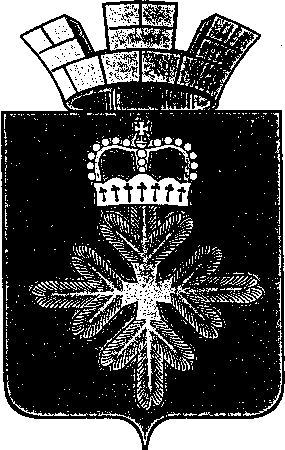 ПОСТАНОВЛЕНИЕАДМИНИСТРАЦИИ  ГОРОДСКОГО  ОКРУГА  ПЕЛЫМВ соответствии с Трудовым кодексом Российской Федерации, Постановлением Правительства Свердловской области от 12.09.2016 № 656-ПП «Об утверждении Методик, применяемых для расчета межбюджетных трансфертов из областного бюджета местным бюджета на 2017 год и плановый период 2018 и 2019 годов», решением Думы  городского округа Пелым  от 15.12.2016 года № 30/3 «Об  утверждении бюджета городского округа Пелым на 2017 год  и плановый период 2018 и 2019 годов», в целях повышения  оплаты труда работников муниципальных учреждений, администрация городского округа ПелымПОСТАНОВЛЯЕТ:1. Увеличить  фонд оплаты труда работников дошкольных и общеобразовательных организаций (за исключением педагогических, инженерно-технических, административно-хозяйственных, производственных, учебно-вспомогательных, медицинских и иных работников, осуществляющих вспомогательные функции, перечень которых устанавливается Министерством общего и профессионального образования Свердловской области), работников организаций дополнительного образования детей (за исключением педагогических), работников прочих организаций образования и культуры, работников организаций физической культуры и спорта и работников единых дежурно-диспетчерских служб, МКУ городского округа Пелым «ИМЦ», МКУ «Учреждение по обеспечению деятельности ОМС и МУ городского округа Пелым»  с 01 октября 2017 года - 1,04;   с 01 октября 2018 года - 1,045;  с 01 октября 2019 года - 1,04.2. Настоящее постановление вступает в силу со дня его официального опубликования и распространяет свое действие на правоотношения, возникшие с 01 октября 2017 года.3. Настоящее Постановление опубликовать в информационной газете «Пелымский вестник» и разместить на официальном сайте администрации городского округа Пелым.4. Контроль за исполнением постановления возложить на заместителя главы администрации городского округа Пелым по экономике и финансовым вопросам (Е.А.Смертину).Глава городского округа Пелым                                                                   Ш.Т. Алиев от 10.10.2017 № 302п. Пелым Об увеличении фонда оплаты труда работников  муниципальных учреждений  городского округа Пелым 